和歌山市第２在宅医療介護連携推進センター　　             第12回 多職種交流事例検討会日時　　2020年1月30日（木）時間　　午後６時30分～８時会場　　和歌山生協病院５階会議室　定員30名　無料駐車場あり（３時間）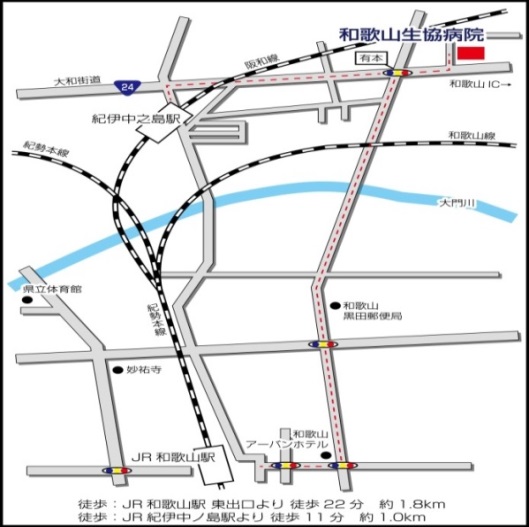 